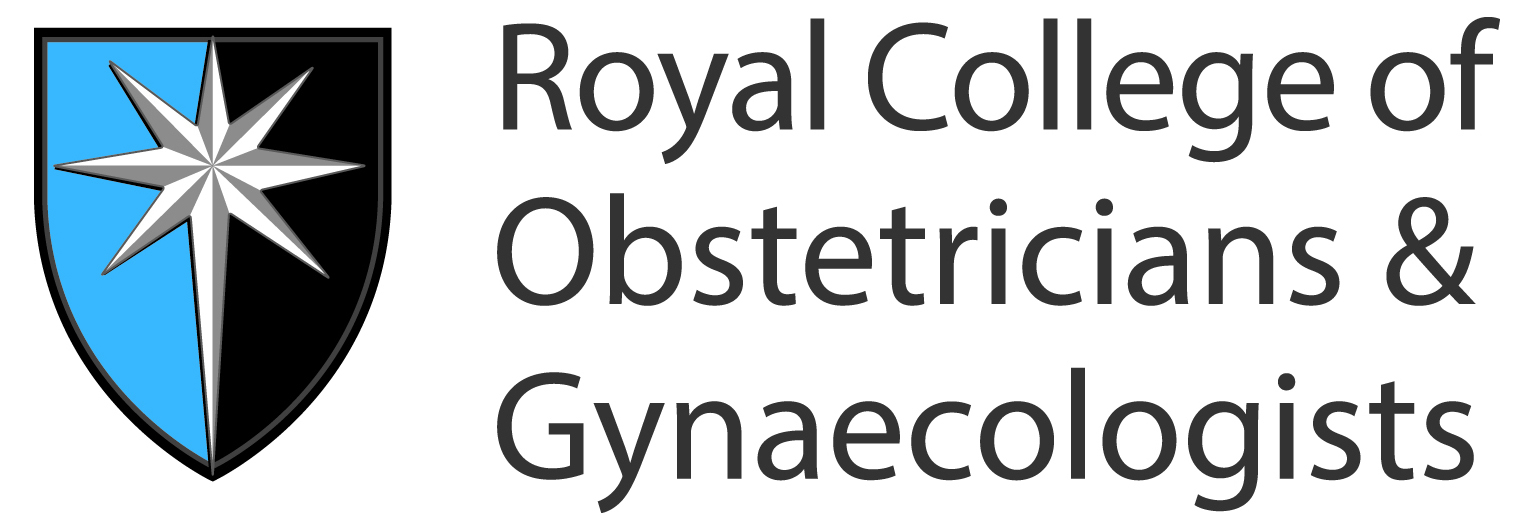 COMMITTEE/HONORARY POST ROLE DESCRIPTION Person SpecificationRole TitleChair of the Trainee Global Health CommitteeReporting toVice-President, Global HealthDuration and Dates of AppointmentThree years or until CCT, 18 months minimum RCOG Faculty Development Framework Tier(educational roles only)N/APurpose and description of role Purpose and description of role The RCOG Trainees’ Global Health Committee contributes to the development and implementation of the RCOG’s Global Health Strategy. The Committee serves as a platform for trainees with interest in women’s global health and works closely with the National Training Committee and other related RCOG Global Health committees. Specific activities include advocacy, supporting RCOG initiatives and assisting with the development of educational resources and guidance in women’s global health. The Committee reports to the Global Health Board. The RCOG Trainees’ Global Health Committee contributes to the development and implementation of the RCOG’s Global Health Strategy. The Committee serves as a platform for trainees with interest in women’s global health and works closely with the National Training Committee and other related RCOG Global Health committees. Specific activities include advocacy, supporting RCOG initiatives and assisting with the development of educational resources and guidance in women’s global health. The Committee reports to the Global Health Board. Main ResponsibilitiesMain ResponsibilitiesThe responsibilities of the Chair are to:Ensure the committee delivers on its terms of reference by agreeing and monitoring annual objectives and KPIs Chair four meetings a yearWith the support of the Committee secretary, set the agendas and ensure that decisions taken are properly and effectively followed up and completedRepresent the Committee at the Global Health BoardRecommend future membership of the CommitteeThe responsibilities of the Chair are to:Ensure the committee delivers on its terms of reference by agreeing and monitoring annual objectives and KPIs Chair four meetings a yearWith the support of the Committee secretary, set the agendas and ensure that decisions taken are properly and effectively followed up and completedRepresent the Committee at the Global Health BoardRecommend future membership of the CommitteeKey Working RelationshipsKey Working RelationshipsThe Committee works with Global Health Board and the Medical Training Initiative & Volunteering Committee and with the RCOG Centre for Women’s Global Health.The Committee works with Global Health Board and the Medical Training Initiative & Volunteering Committee and with the RCOG Centre for Women’s Global Health.Time CommitmentTime CommitmentThe Committee meets at least four times per year and meetings are usually remote/virtual (3 face-to-face at RCOG and several remote/virtual). The Chair will also be expected to represent the Committee at the quarterly Global Health Board meetings.There will also be significant commitment outside of the meetings to help with the development and implementation of projects that the Committee will deliver.There will also be public engagement activities that all members are encouraged to undertake, for example invited speakers at conferences. The Committee meets at least four times per year and meetings are usually remote/virtual (3 face-to-face at RCOG and several remote/virtual). The Chair will also be expected to represent the Committee at the quarterly Global Health Board meetings.There will also be significant commitment outside of the meetings to help with the development and implementation of projects that the Committee will deliver.There will also be public engagement activities that all members are encouraged to undertake, for example invited speakers at conferences. Evaluation of the Role and Succession PlanningEvaluation of the Role and Succession PlanningThis role reflects the present requirements of the post. As duties and responsibilities change and develop the role description will be reviewed and be subject to amendment in consultation with the post holder. The role description will be re-evaluated at the end of the term. A new Chair should be appointed 3-4 months before the end of the current holder's term of office and they should work closely together during this time in order to facilitate a smooth take-over period.This role reflects the present requirements of the post. As duties and responsibilities change and develop the role description will be reviewed and be subject to amendment in consultation with the post holder. The role description will be re-evaluated at the end of the term. A new Chair should be appointed 3-4 months before the end of the current holder's term of office and they should work closely together during this time in order to facilitate a smooth take-over period.Qualifications / TrainingEssential Trainee doctor in Obstetrics and Gynaecology Registered with a licence to practice with GMC, in good standingDesirableDRCOG or MRCOGPrevious ExperienceEssential Evidence of commitment to promoting and improving global women’s health.Demonstrable experience of working in a low resource setting in a clinical setting or research capacity.Working knowledge and experience of evidence-based interventions that improve global women’s health outcomes.DesirableExperience of developing proposals Authorship on peer reviewed publications related to global health.Key Skills / AttributesEssentialPassion to improve women’s health in low resource setting.Good interpersonal skills. Confident communicator. Ability to work productively and co-operatively as a team member. Evidence of working to deadlines.  